Δημήτριος Κ. Χατζηπαναγιώτου,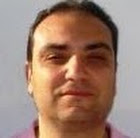 Δ/ντής Παλλατιδείου Γενικού Λυκείου Σιδηροκάστρου, Φιλόλογος, Μ.Α.. Μ.Sc.ΑΠΟΤΕΛΕΣΜΑΤΙΚΟΣ ΕΚΠΑΙΔΕΥΤΙΚΟΣΤα τελευταία χρόνια, ιδιαίτερα μέσα στον ορυμαγδό που προκάλεσε η πολυδιάστατη κρίση, η έννοια του «αποτελεσματικού  εκπαιδευτικού» ενσωμάτωσε ως σημαινόμενο μια πιο τεχνοκρατική διάσταση, δημιούργησε αρνητικούς συνειρμούς για το εργασιακό καθεστώς των εκπαιδευτικών και γι’ αυτό προκάλεσε πολλές – και εύλογες-  αντιδράσεις. Η παγκόσμια βιβλιογραφία, όμως, εμπεριέχει πολλές προσλαμβάνουσες σημασίες για τον αποτελεσματικό εκπαιδευτικό, γι’ αυτό και η παρακάτω σταχυολόγηση, με την απαρίθμηση των βασικών κατηγοριών που προσιδιάζουν στον «αποτελεσματικό εκπαιδευτικό», είναι ενδεικτική, αδρομερής και εύλογα επιδέχεται πολλές προσθήκες.  Έξι βασικές κατηγορίες του αποτελεσματικού εκπαιδευτικού Συστηματικός, ήτοι:οργανωμένος, έχει σαφείς στόχους και είναι καλά προετοιμασμένος,ο γνωρίζων πως πρέπει να ενεργεί συστηματικά για την πραγμάτωση των στόχων,αυτός που οργανώνει τις μαθησιακές ασχολίες, για να προσφέρει μια ομαλή ροή των γεγονότων με την ελάχιστη δυνατή σύγχυση ή χάσιμο χρόνου,αυτός που κοινοποιεί τους στόχους και τη σειρά των εννοιών του μαθήματος,αυτός που κατανέμει αρμοδιότητες σε μαθητές, γονείς και άλλους και κρατεί την ενέργειά του για πιο απαιτητικά καθήκοντα, καιο ικανός να κρατεί τον κατάλληλο ρυθμό κατά τη διάρκεια του μαθήματος, για να βεβαιωθεί ότι όλοι οι μαθητές έχουν τον απαιτούμενο χρόνο.2. Να είναι φιλικός, δηλαδή :να μιλά στους μαθητές με θετικό τόνο, να τους ενθαρρύνει και να τους επαινεί με διάφορους τρόπους,να εκφράζει προσωπικό ενδιαφέρον για τους μαθητές, καινα δείχνει ενδιαφέρον και ζεστασιά, εντός και εκτός σχολείου, με διάφορους τρόπους.3. Να είναι ικανός στην προφορική επικοινωνία, με άλλα λόγια: να επικοινωνεί με σαφήνεια και να ενθαρρύνει τις απαντήσεις των μαθητών και την αλληλεπίδραση εκπαιδευτικού-μαθητών, καινα χρησιμοποιεί ποικιλία τεχνικών για την υποβολή ερωτήσεων.4. Να είναι ενθουσιώδης, που σημαίνει:να χρησιμοποιεί πληθώρα τεχνικών για να παρουσιάσει την ύλη,να αξιοποιεί τα ενδιαφέροντα των μαθητών του και την επικαιρότητα, για να αντλήσει θέματα καινα αντιδρά αυθόρμητα σε μη προβλέψιμα γεγονότα στην τάξη και να τα αξιοποιεί για να κάνει προεκτάσεις.5. Να εξατομικεύει τη διδασκαλία του, άρα :να συλλέγει, οργανώνει και να αναλύει διαγνωστικές πληροφορίες σχετικά με τις ανάγκες των μαθητών του,να προγραμματίζει,  ώστε να ικανοποιήσει τις ατομικές ανάγκες των μαθητών του,να κατευθύνει τη διδασκαλία με γνώμονα τις ατομικές ανάγκες των μαθητών του καινα αντιδρά προς τους μαθητές, ώστε να τους βοηθήσει να πετύχουν τους στόχους τους.6. Να χρησιμοποιεί σύγχρονα τεχνολογικά μέσα, συνεπώς :να χρησιμοποιεί νέες τεχνολογίες, καινα εμπλέκει τους μαθητές  σε εμπειρίες που διεγείρουν τις αισθήσεις, όπως παιχνίδι, δραματοποίηση, ερευνητικά προγράμματα, λαμβάνοντας μέρος και αυτός.